ヨーロッパ建築視察旅行　Part13　報告　　　　　　　　　　　　　　　2015.04.02期間：2月26日～3月8日　　ドイツバウハウスのルーツを探る＆ロンシャン教会ベルリン～デッソウ～ライプチッヒ～ミュンヘン～ヒュッセン～チューリッヒ～ミュールーズ～シュッツトガルト～フランクフルト　　　　アインシュタイン塔（ポツダム）：設計 Ｅ .メンデルスゾーン　　　　ベルリンオリンピック競技場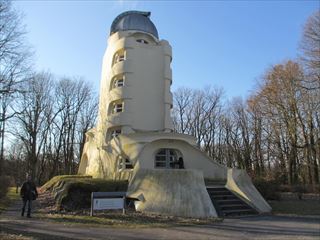 　　　　　　　　　　　　　　　　　　　　　　　　　　　　　　　　　　　　　　　ﾕﾆﾃﾀﾞﾋﾞﾀﾞｼｵﾝ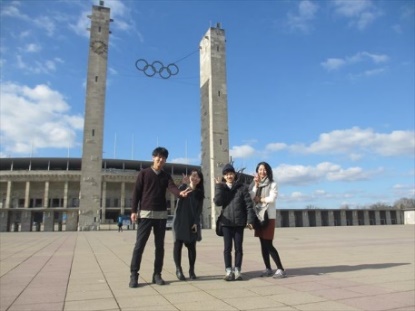 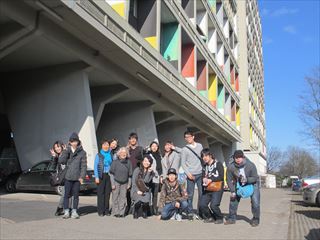 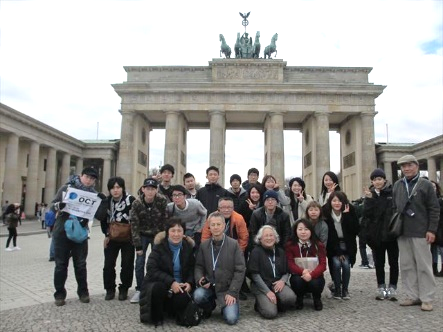 AEGタービン工場（ベルリン）：設計Pベーレンス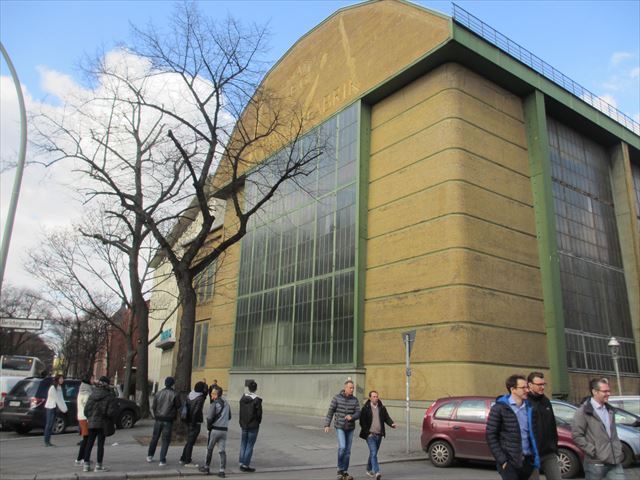 ブランデンブルク門と東西の壁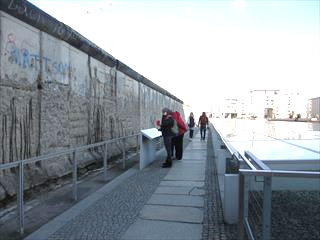 ベーレンス事務所に若きミース、コルビジェが在籍していた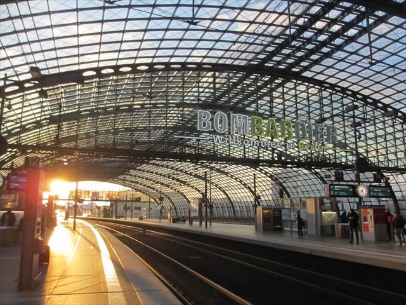 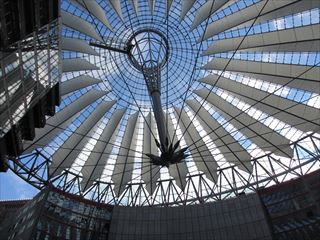 ソニーセンターの天蓋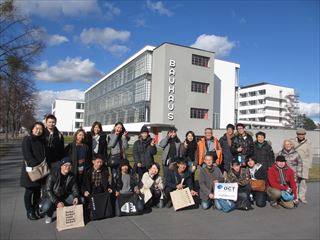 新しいベルリン東駅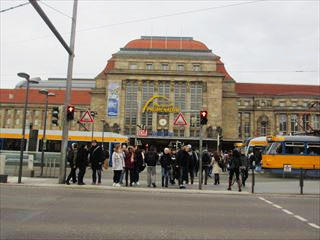 ライプチッヒ駅前（車優先の横断道路＆広場）　　　　　　　　　　　　　　　　　　芸術造形学校バウハウス（デッソウ）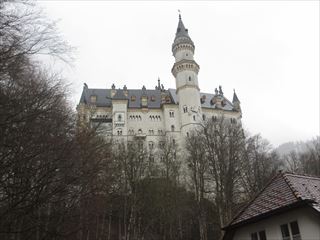 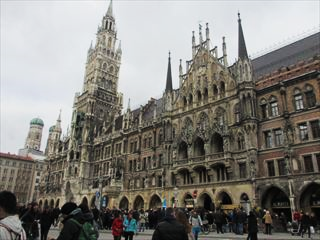 楽しい仕掛けを持つ新市庁舎（ミュンヘン）ノイシュバンシュタイン城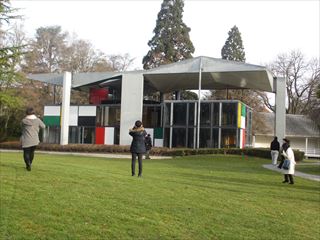 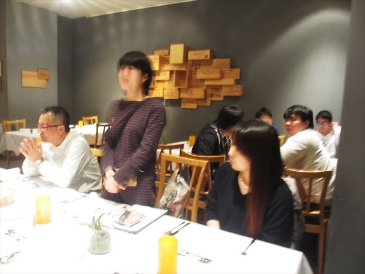 　　　　　　　　　　　　　　　　　　コルビジェハウス（スイス：チューリッヒ）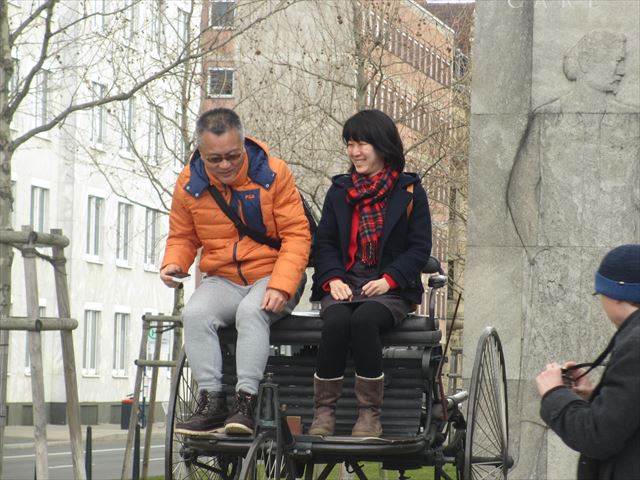 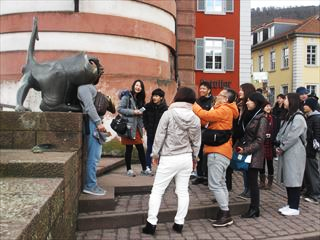 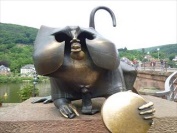 福丸香緒里さん（ドイツ居住）と合流細田先生と教え子（マンハイム：フリードリヒ広場）　　　　　　　　　　　　　　　　カール・デオドール橋のたもとサルの像（ハイデルベルグ）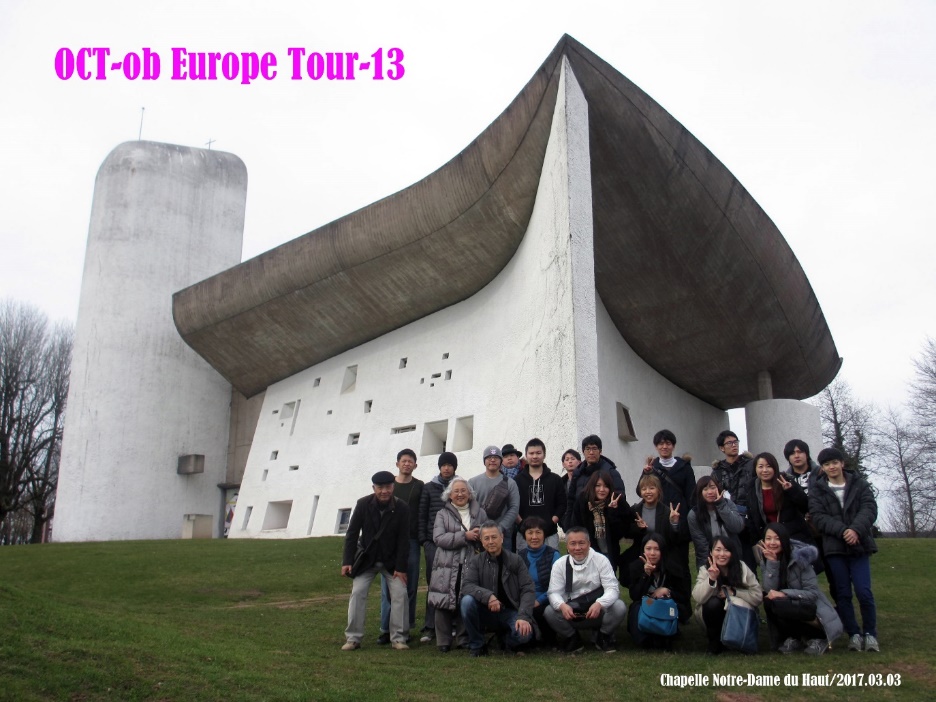 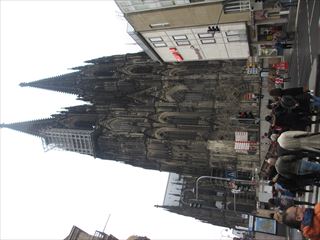 ロンシャン教会（フランス：ミュルーズ）　　　　　　　　　　　　　　　　ケルン大聖堂